Name of Journal: World Journal of Meta-AnalysisManuscript NO: 67738Manuscript Type: EDITORIALWatch and wait in locally advance rectal cancer: Past, present and futureAlvarez-Aguilera M et al. Conservative strategies for rectal cancerMiriam Alvarez-Aguilera, Rosa M Jimenez-RodriguezMiriam Alvarez-Aguilera, Rosa M Jimenez-Rodriguez, Departamento de Cirugía, Hospital Universitario Virgen del Rocio, Sevilla 41013, SpainAuthor contributions: Alvarez-Aguilera M and Jimenez-Rodriguez M are responsible for the conception, design and writing of this work; Both authors have contributed equally to this work.Corresponding author: Rosa M Jimenez-Rodriguez, FEBS, MD, PhD, Associate Professor, Attending Doctor, Departamento de Cirugía, Hospital Universitario Virgen del Rocio, Manuel Siurot s/n, Sevilla 41013, Spain. ros_j_r@hotmail.comReceived: April 30, 2021Revised: July 27, 2021Accepted: August 17, 2021Published online: August 28, 2021AbstractIn rectal cancer, a complete pathological response after neoadjuvant therapy means better rates survival and better rates of local recurrence. Nevertheless, these patients suffer from complications following surgery such as low anterior resection syndrome, sexual dysfunction or colostomy for the rest of their lives. Due to this, several groups are working in an organ preservation strategy when a clinical response is diagnosed. This strategy is known as watch and wait. In this editorial, we review the past, present and future perspectives for this conservative management.Key Words: Rectal cancer; Watch and wait; Neoadjuvant treatment; Organ preservation; Complete response©The Author(s) 2021. Published by Baishideng Publishing Group Inc. All rights reserved. Citation: Alvarez-Aguilera M, Jimenez-Rodriguez RM. Watch and wait in locally advance rectal cancer: Past, present and future. World J Meta-Anal 2021; 9(4): 327-332URL: https://www.wjgnet.com/2308-3840/full/v9/i4/327.htm  DOI: https://dx.doi.org/10.13105/wjma.v9.i4.327Core Tip: Organ preservation for rectal cancer after neoadjuvant therapy should be considered for selected patients with clinical complete response after neoadjuvant therapy.INTRODUCTIONThe treatment for rectal cancer has changed in the last years due to technical advances: From the surgical technique, to stage and to pre and postop treatments. Nowadays, the standard treatment includes neoadjuvant therapy followed by total or subtotal mesorectal excision and adjuvant therapy[1] achieving excellent local control rates. Nevertheless, a third of the patients diagnosed with rectal cancer died due to distant metastasis[2].Moreover, this multimodal treatment still has complications, including those coming from surgery: Infections, permanent ostomies, toxicity from chemo and radiotherapy, neurotoxicity or anterior resection syndrome and in some cases even death[3-5]. All these adverse effects cause a decrease in the quality of life of our patients. Due to this, current trend is to tailor the treatment regarding the tumor, its size, location stage and molecular characteristics as well as the own patient.An example of this tailored treatment is the PROSPECT trial[6], a phase 2/3 clinical trial proposing to suppress systematic preoperative chemoradiotherapy. The authors describe the administration of 6 cycles of FOLFOX as neoadjuvant therapy followed by re-stage of the tumor and selectively use of radio and chemotherapy regarding the response of the tumor.Despite the different schemas the final objective of all these preoperative treatments is maximize the number of tumor complete responses because these patients with pathological complete response (pCR) will develop a local recurrence rate of 1% and 95% 5-year survival[7-10]. In addition to this, this patients without viable tumor in the specimen could benefit from a non-surgical management thus if we increase the rate in complete responses we will increase the number of patients which could benefit from a non-operative management.This non-surgical management or watch and wait is not new. Traditionally it has been attempted in frail and old patients with high risk for surgery and with response to the neoadjuvant therapy. We could name this strategy as a “casual watch and wait” or “watch and wait by necessity”.Recently this strategy has been published as intentional and not casual watch and wait. Habr-Gama et al[11] described in their work in 2004 their results after treating with neoadjuvant therapy, 265 patients with rectal cancer. These patients were reassessed 8 wk after the end of the neoadjuvant therapy and those with complete clinical response entered into a watch and wait policy. Those patients without complete clinical response underwent surgery. Disease-free survival rates were 100% and 92% after 57 mo. In this work, authors reported 2 local regrowths who underwent salvage surgery and stayed alive and disease-free at the end of the study.Habr-Gama et al[11] concluded that in association with a careful follow-up, watch and wait for rectal cancer is safe and feasible.More recent studies show pool analysis cases suggesting that watch and wait (WW) is feasible with similar survival rates to the traditional surgery and regrowth rates lower than 20%[12].There is a difference between complete clinical response (cCR) and pCR. The first one is the absence of tumor after neoadjuvant therapy and the second one is the absence of viable tumor cells in the specimen after surgery. And sometimes these 2 options do not overlap. Current test cannot distinguish between tumor cells and fibrosis. In fact, up to 38% patients with an incomplete clinical response show after surgery pathological complete response[9]. This is a difficult situation for a patient and for a surgeon who have to choose between planning one or other approach.There are different ways of increasing clinical complete response with the aim of increasing the number of patients who can benefit from a watch and wait strategy. One strategy is by optimizing preoperative radiotherapy. There are 2 ways of administering radiotherapy: Short course (25 Gy in 5 fractions) or long course (2 Gy fractions for in 2 Gy sessions for a total of 40 Gy to 50.4 Gy). Two prospective randomized trials[13,14] analyzed differences between these 2 modalities. The findings suggest there are no differences regarding local recurrences, survival or toxicity but there are differences regarding the rate of complete response in the specimen (0.7% in the short course modality against 16% in patients receiving long course radiotherapy). Other studies such as the one published by Bujko et al[13] and Cummings et al[15] studied the results of the short course in elderly population. These studies have a very small population, 30 and 20 cases respectively, and both studies concluded that WW is feasible after short course radiotherapy in elderly patients. Other studies such as the RAPIDO trial[16] randomized all patients to chemoradiotherapy (CRT) followed by surgery and optional adjuvant therapy or to total neoadjuvant therapy including short course radiotherapy, 6 cycles of CapeOx and followed by surgery will show more information about the role of short course radiotherapy in WW.As far as increasing tumor radio sensibility, the German study CAO/ARO/AIO-04[17] demonstrated the benefit of adding oxaliplatin to CRT to maximize the outcomes of neoadjuvant therapy in terms of complete pathological response (17% vs 13%). This finding was consolidated after the follow-up with a 76% vs 71% 3-year disease-free survival (DFS). Nowadays the RAPIDO trial[16] has shown differences in toxicity in the experimental group (84%) but not in postoperative complications.Another aspect is increasing waiting time after the end of neoadjuvant therapy. Tumor response to radiotherapy depends on the waiting time and sometimes a complete response could be delayed months. Although tumoral damage is produced during radiotherapy the lysis of the cells occurs days and even weeks after the end of the treatment. Surgery delay could increase the rate of pathological complete response from 0%, right after finishing CRT to 11% when the interval is 11 wk[15]. From that moment the rate of pathological complete response does not increase. Other studies also showed that an increase in complete response rates means a decrease in complication and readmission rates after surgery and similar survival rates. The TiMiSNAR trial[18] included 300 patients divided in 2 groups: Those receiving surgery 8 wk after surgery and those who underwent surgery 12 wk after CRT to determine when we should diagnose a pCR without affecting oncological outcomes.Another strategy is adding chemotherapy to neoadjuvant therapy like induction or consolidation. There are studies that analyzed the result of induction or consolidation therapies in patients that also receive the classical schema: CRT and surgery. Consolidation therapy[19] has been associated to less toxicity, higher rate of completion and higher rates of pCR (25% vs 17%). Current evidence supports consolidation therapy as more favorable to increase the number of pCR and thus, WW. Nevertheless, we are still waiting the results coming from studies like the OPRA trial[20] where patients are randomized to induction or consolidation and surgery or WW.All these strategies increase the rate of pCR and as consequence higher rates of WW. But once we decide we can offer a WW strategy, what should we do?The first step is to determine the precise stage. Stage 2 and 3 tumors will benefit from neoadjuvant treatment, will possibly respond and will be candidates for a WW strategy. However, stage 1 tumors can also be included. This stage should be done with rectal exam, endoscopy and magnetic resonance imaging (MRI). Incomplete or complete response will be considered regarding our findings (Table 1).Patient should be trustable and involved with the follow-up, to detect regrowths and perform surgery if needed. Follow-up should be performed as described in Table 2. A group of patients will have more options of benefit from a WW strategy, for example those with more distal or smaller tumors requiring ultralow anastomosis or abdominoperineal resections. Bigger and circumferential tumors usually develop concentric scars inside the rectum obstructing the assessment of the tumor response. These patients could not be the ideal candidates for a WW program. Those with a higher risk of tumor progression might not be good candidates for this non-surgical management either. Smith et al[5] published a higher risk of distant metastasis in those patients who developed a regrowth (36% vs 1%, P < 0.001). This author declares the higher rate in the regrowth group could be due to delays in surgery or to more aggressive tumors.We should begin with neoadjuvant treatment including chemo and radiotherapy and assess after 8-12 wk. At this point, there are different options:cCR: scar, telangiectasia, and findings in the MRI suggesting cCR. We could suggest follow-up.Incomplete clinical response: surgery.Nearly complete clinical complete response: A follow-up could be suggested every 6-8 wk if the tumor still responds. If there is a regrowth, we should recommend surgery. These recommendations are likely to be modified in the next few months with the information obtained from the different ongoing studies described previously, such as the OPRA[20] trial, that aim to assess the results of consolidation chemotherapy.As we mentioned before, a certain group of patients might experience tumor regrowth during WW follow-up. A variety of studies claim that this scenario is more likely to show up in the first 2 years after neoadjuvant treatment rather than later on[5]. After carefully analyzing the graphical representation of these regrowth patterns, only a few patients are at risk of suffering this regrowth. Nevertheless, it is certainly hard to determine who will experience this, when it will happen, and which follow-up method may be the most effective one (DNAc, biopsies, imaging, etc.)Several authors have published failure rates after a WW trial reporting a wide range of results, from 3% described by Habr-Gama et al[11] in his first study up to a 30% in other publications[21], clearly higher numbers when compared to the Brazilian group. It might be due to the exclusion of the first 12 mo of follow-up in the Brazilian group, and consequently the first 12-mo regrowth rate.More recent studies show locoregional recurrence rate of about a 19%[5,20] as the closest to the real number. This recurrence might occur deep into the mucosal layer and therefore could be difficult to detect before the sphincteric complex is affected. However, in the presence of this scenario, savage surgery can be offered to the patient achieving a similar survival rate as to an initial surgery without a WW first step.CONCLUSIONPatients with rectal cancer who undergo neoadjuvant therapy could present a complete clinical response. When this happens, these patients might benefit from a non-surgical strategy associated with an exhaustive follow-up as long as they are aware of the implications of this pathway. In the event of a tumor regrowth, savage surgery can be offered to them with similar oncological results. Nonetheless, future investigations are in order to elucidate the most proper candidates and follow-up methods for this treatment alternative.REFERENCES1 Sauer R, Becker H, Hohenberger W, Rödel C, Wittekind C, Fietkau R, Martus P, Tschmelitsch J, Hager E, Hess CF, Karstens JH, Liersch T, Schmidberger H, Raab R; German Rectal Cancer Study Group. Preoperative versus postoperative chemoradiotherapy for rectal cancer. N Engl J Med 2004; 351: 1731-1740 [PMID: 15496622 DOI: 10.1056/NEJMoa040694]2 Cunningham D, Atkin W, Lenz HJ, Lynch HT, Minsky B, Nordlinger B, Starling N. Colorectal cancer. Lancet 2010; 375: 1030-1047 [PMID: 20304247 DOI: 10.1016/S0140-6736(10)60353-4]3 Pucciarelli S, Del Bianco P, Efficace F, Serpentini S, Capirci C, De Paoli A, Amato A, Cuicchi D, Nitti D. Patient-reported outcomes after neoadjuvant chemoradiotherapy for rectal cancer: a multicenter prospective observational study. Ann Surg 2011; 253: 71-77 [PMID: 21135694 DOI: 10.1097/SLA.0b013e3181fcb856]4 Chen TY, Wiltink LM, Nout RA, Meershoek-Klein Kranenbarg E, Laurberg S, Marijnen CA, van de Velde CJ. Bowel function 14 years after preoperative short-course radiotherapy and total mesorectal excision for rectal cancer: report of a multicenter randomized trial. Clin Colorectal Cancer 2015; 14: 106-114 [PMID: 25677122 DOI: 10.1016/j.clcc.2014.12.007]5 Smith JJ, Chow OS, Gollub MJ, Nash GM, Temple LK, Weiser MR, Guillem JG, Paty PB, Avila K, Garcia-Aguilar J; Rectal Cancer Consortium. Organ Preservation in Rectal Adenocarcinoma: a phase II randomized controlled trial evaluating 3-year disease-free survival in patients with locally advanced rectal cancer treated with chemoradiation plus induction or consolidation chemotherapy, and total mesorectal excision or nonoperative management. BMC Cancer 2015; 15: 767 [PMID: 26497495 DOI: 10.1186/s12885-015-1632-z]6 Schrag D, Weiser M, Saltz L, Mamon H, Gollub M, Basch E, Venook A, Shi Q. Challenges and solutions in the design and execution of the PROSPECT Phase II/III neoadjuvant rectal cancer trial (NCCTG N1048/Alliance). Clin Trials 2019; 16: 165-175 [PMID: 30688523 DOI: 10.1177/1740774518824539]7 Maas M, Nelemans PJ, Valentini V, Das P, Rödel C, Kuo LJ, Calvo FA, García-Aguilar J, Glynne-Jones R, Haustermans K, Mohiuddin M, Pucciarelli S, Small W Jr, Suárez J, Theodoropoulos G, Biondo S, Beets-Tan RG, Beets GL. Long-term outcome in patients with a pathological complete response after chemoradiation for rectal cancer: a pooled analysis of individual patient data. Lancet Oncol 2010; 11: 835-844 [PMID: 20692872 DOI: 10.1016/S1470-2045(10)70172-8]8 Garcia-Aguilar J, Shi Q, Thomas CR Jr, Chan E, Cataldo P, Marcet J, Medich D, Pigazzi A, Oommen S, Posner MC. A phase II trial of neoadjuvant chemoradiation and local excision for T2N0 rectal cancer: preliminary results of the ACOSOG Z6041 trial. Ann Surg Oncol 2012; 19: 384-391 [PMID: 21755378 DOI: 10.1245/s10434-011-1933-7]9 Garcia-Aguilar J, Chow OS, Smith DD, Marcet JE, Cataldo PA, Varma MG, Kumar AS, Oommen S, Coutsoftides T, Hunt SR, Stamos MJ, Ternent CA, Herzig DO, Fichera A, Polite BN, Dietz DW, Patil S, Avila K; Timing of Rectal Cancer Response to Chemoradiation Consortium. Effect of adding mFOLFOX6 after neoadjuvant chemoradiation in locally advanced rectal cancer: a multicentre, phase 2 trial. Lancet Oncol 2015; 16: 957-966 [PMID: 26187751 DOI: 10.1016/S1470-2045(15)00004-2]10 Park IJ, You YN, Agarwal A, Skibber JM, Rodriguez-Bigas MA, Eng C, Feig BW, Das P, Krishnan S, Crane CH, Hu CY, Chang GJ. Neoadjuvant treatment response as an early response indicator for patients with rectal cancer. J Clin Oncol 2012; 30: 1770-1776 [PMID: 22493423 DOI: 10.1200/JCO.2011.39.7901]11 Habr-Gama A, Perez RO, Nadalin W, Sabbaga J, Ribeiro U Jr, Silva e Sousa AH Jr, Campos FG, Kiss DR, Gama-Rodrigues J. Operative versus nonoperative treatment for stage 0 distal rectal cancer following chemoradiation therapy: long-term results. Ann Surg 2004; 240: 711-717 [PMID: 15383798 DOI: 10.1097/01.sla.0000141194.27992.32]12 Dattani M, Heald RJ, Goussous G, Broadhurst J, São Julião GP, Habr-Gama A, Perez RO, Moran BJ. Oncological and Survival Outcomes in Watch and Wait Patients With a Clinical Complete Response After Neoadjuvant Chemoradiotherapy for Rectal Cancer: A Systematic Review and Pooled Analysis. Ann Surg 2018; 268: 955-967 [PMID: 29746338 DOI: 10.1097/SLA.0000000000002761]13 Bujko K, Nowacki MP, Nasierowska-Guttmejer A, Michalski W, Bebenek M, Kryj M. Long-term results of a randomized trial comparing preoperative short-course radiotherapy with preoperative conventionally fractionated chemoradiation for rectal cancer. Br J Surg 2006; 93: 1215-1223 [PMID: 16983741 DOI: 10.1002/bjs.5506]14 Ngan SY, Burmeister B, Fisher RJ, Solomon M, Goldstein D, Joseph D, Ackland SP, Schache D, McClure B, McLachlan SA, McKendrick J, Leong T, Hartopeanu C, Zalcberg J, Mackay J. Randomized trial of short-course radiotherapy versus long-course chemoradiation comparing rates of local recurrence in patients with T3 rectal cancer: Trans-Tasman Radiation Oncology Group trial 01.04. J Clin Oncol 2012; 30: 3827-3833 [PMID: 23008301 DOI: 10.1200/JCO.2012.42.9597]15 Cummings MA, Usuki KY, Fleming FJ, Tejani MA, Katz AW. Short course radiation therapy for rectal cancer in the elderly: can radical surgery be avoided? J Gastrointest Oncol 2019; 10: 357-361 [PMID: 31032106 DOI: 10.21037/jgo.2018.09.05]16 Bahadoer RR, Dijkstra EA, van Etten B, Marijnen CAM, Putter H, Kranenbarg EM, Roodvoets AGH, Nagtegaal ID, Beets-Tan RGH, Blomqvist LK, Fokstuen T, Ten Tije AJ, Capdevila J, Hendriks MP, Edhemovic I, Cervantes A, Nilsson PJ, Glimelius B, van de Velde CJH, Hospers GAP; RAPIDO collaborative investigators. Short-course radiotherapy followed by chemotherapy before total mesorectal excision (TME) versus preoperative chemoradiotherapy, TME, and optional adjuvant chemotherapy in locally advanced rectal cancer (RAPIDO): a randomised, open-label, phase 3 trial. Lancet Oncol 2021; 22: 29-42 [PMID: 33301740 DOI: 10.1016/S1470-2045(20)30555-6]17 Rödel C, Graeven U, Fietkau R, Hohenberger W, Hothorn T, Arnold D, Hofheinz RD, Ghadimi M, Wolff HA, Lang-Welzenbach M, Raab HR, Wittekind C, Ströbel P, Staib L, Wilhelm M, Grabenbauer GG, Hoffmanns H, Lindemann F, Schlenska-Lange A, Folprecht G, Sauer R, Liersch T; German Rectal Cancer Study Group. Oxaliplatin added to fluorouracil-based preoperative chemoradiotherapy and postoperative chemotherapy of locally advanced rectal cancer (the German CAO/ARO/AIO-04 study): final results of the multicentre, open-label, randomised, phase 3 trial. Lancet Oncol 2015; 16: 979-989 [PMID: 26189067 DOI: 10.1016/S1470-2045(15)00159-X]18 Monsellato I, Alongi F, Bertocchi E, Gori S, Ruffo G, Cassinotti E, Baldari L, Boni L, Pernazza G, Pulighe F, De Nisco C, Perinotti R, Morpurgo E, Contardo T, Mammano E, Elmore U, Delpini R, Rosati R, Perna F, Coratti A, Menegatti B, Gentilli S, Baroffio P, Buccianti P, Balestri R, Ceccarelli C, Torri V, Cavaliere D, Solaini L, Ercolani G, Traverso E, Fusco V, Rossi M, Priora F, Numico G, Franzone P, Orecchia S. Standard (8 weeks) vs long (12 weeks) timing to minimally-invasive surgery after NeoAdjuvant Chemoradiotherapy for rectal cancer: a multicenter randomized controlled parallel group trial (TiMiSNAR). BMC Cancer 2019; 19: 1215 [PMID: 31842784 DOI: 10.1186/s12885-019-6271-3]19 Cercek A, Roxburgh CSD, Strombom P, Smith JJ, Temple LKF, Nash GM, Guillem JG, Paty PB, Yaeger R, Stadler ZK, Seier K, Gonen M, Segal NH, Reidy DL, Varghese A, Shia J, Vakiani E, Wu AJ, Crane CH, Gollub MJ, Garcia-Aguilar J, Saltz LB, Weiser MR. Adoption of Total Neoadjuvant Therapy for Locally Advanced Rectal Cancer. JAMA Oncol 2018; 4: e180071 [PMID: 29566109 DOI: 10.1001/jamaoncol.2018.0071]20 Garcia Aguilar J, Patil S, Kim JK, Yuval JB, Thompsom H, Verheij F, on behalf of the OPRA Consortium. Preliminary results of the organ preservation of rectal adenocarcinoma (OPRA) trial. J Clin Oncol 2020; 38 Suppl: 4008 [DOI: 10.1200/JCO.2020.38.15_suppl.4008]FootnotesConflict-of-interest statement: The authors declare that they have nothing to disclose.Open-Access: This article is an open-access article that was selected by an in-house editor and fully peer-reviewed by external reviewers. It is distributed in accordance with the Creative Commons Attribution NonCommercial (CC BY-NC 4.0) license, which permits others to distribute, remix, adapt, build upon this work non-commercially, and license their derivative works on different terms, provided the original work is properly cited and the use is non-commercial. See: http://creativecommons.org/Licenses/by-nc/4.0/Manuscript source: Invited manuscriptPeer-review started: April 30, 2021First decision: July 4, 2021Article in press: August 17, 2021Specialty type: Oncology Country/Territory of origin: SpainPeer-review report’s scientific quality classificationGrade A (Excellent): 0Grade B (Very good): 0Grade C (Good): CGrade D (Fair): 0Grade E (Poor): 0P-Reviewer: Ergun Y S-Editor: Liu M L-Editor: Filipodia P-Editor: Li JHTable 1 Clinical response criteria regarding findings in rectal exam, endoscopy and magnetic resonance imaging described in OPRA trial[20]ADC: Apparent diffusion coefficient; MRI: Magnetic resonance imaging.Table 2 Recommendations for follow-up for patients under a watch and wait strategy regarding OPRA trial[20]CT CAP: Computed tomography chest, abdomen and pelvis; MRI: Magnetic resonance imaging; PE: Positron emission; TM: Tumor markers.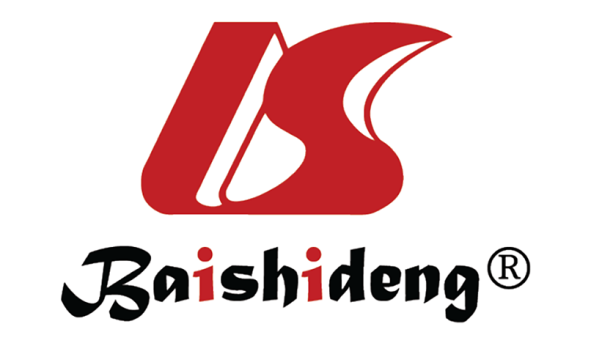 Published by Baishideng Publishing Group Inc7041 Koll Center Parkway, Suite 160, Pleasanton, CA 94566, USATelephone: +1-925-3991568E-mail: bpgoffice@wjgnet.comHelp Desk: https://www.f6publishing.com/helpdeskhttps://www.wjgnet.com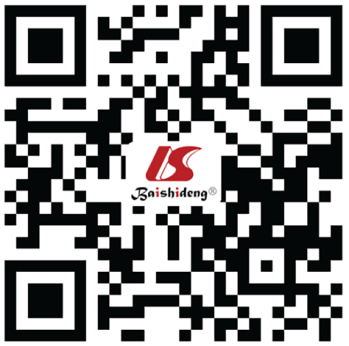 © 2021 Baishideng Publishing Group Inc. All rights reserved.Clinical complete responseAlmost complete responseIncomplete responseEndoscopyPlain, white scarIrregular mucosal layerVisible tumorEndoscopyTelangiectasiaMinimal nodules or rugosity in the mucosal layerVisible tumorEndoscopyAbsence of ulcerationMinimal nodules or rugosity in the mucosal layerVisible tumorEndoscopyAbsence of ulcerationSuperficial ulcerationVisible tumorEndoscopyAbsence of nodulesSuperficial ulcerationVisible tumorEndoscopyAbsence of nodulesLight and persistent scar erythemaVisible tumorDigital rectal examNormalSmooth induration or light mucosal layer alterationsPalpable nodulesMRI T2WDark signal in T2 without intermedial signal and no visible adenopathiesDark signal in T2 with an intermedial signalMore intermediate-dark signal in T2MRI T2WDark signal in T2 without intermedial signal and no visible adenopathiesAnd/orNo scar in T2MRI T2WDark signal in T2 without intermedial signal and no visible adenopathiesPartial regression of the adenopathiesAnd/orMRI T2WDark signal in T2 without intermedial signal and no visible adenopathiesPartial regression of the adenopathiesNo adenopathies regressionMRI DWNo visible tumor with B800-B1000 signalSignificant regression of the signal in B800-B1000Insignificant signal regression in B800-B1000MRI DWNo visible tumor with B800-B1000 signalAnd/orInsignificant signal regression in B800-B1000MRI DWNo visible tumor with B800-B1000 signalAnd/orAnd/orMRI DWNo visible tumor with B800-B1000 signalAnd/orClear low signal in ADC mapMRI DWNo visible tumor with B800-B1000 signalMinimal/ residual signal in ADC mapClear low signal in ADC mapMRI DWAnd/orMinimal/ residual signal in ADC mapClear low signal in ADC mapMRI DWAbsent/low signal in ADC mapMinimal/ residual signal in ADC mapClear low signal in ADC mapMRI DWA linear uniform signal in the tumor wall is a non-pathological signMinimal/ residual signal in ADC mapClear low signal in ADC mapFollow-up in mo3-69-1215-1821-24303642485460PE√√√√√√√√√√Endoscopy√√√√√√√√√√MRI√√√√√√√√√√CT CAP√√√√√√√√√√TM√√√√√√√√√√